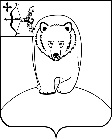 АДМИНИСТРАЦИЯ АФАНАСЬЕВСКОГО МУНИЦИПАЛЬНОГО ОКРУГА КИРОВСКОЙ ОБЛАСТИПОСТАНОВЛЕНИЕ02.06.2023                                                                                                        № 337пгт АфанасьевоВ соответствии со статьей 12 Федерального закона от 23.06.2016 № 182-ФЗ «Об основах системы профилактики правонарушений в Российской Федерации» администрация Афанасьевского муниципального округа ПОСТАНОВЛЯЕТ:Утвердить состав межведомственной комиссии по профилактике правонарушений в Афанасьевском муниципальном округе согласно приложению № 1.Утвердить положение о межведомственной комиссии по профилактике правонарушений в Афанасьевском муниципальном округе согласно приложению № 2.Контроль за исполнением настоящего постановления возложить на заместителя главы администрации муниципального округа по социальным вопросам. Настоящее постановление вступает в силу в соответствии с действующим законодательством.Исполняющий полномочия главы Афанасьевского муниципального округа                                 А.А. СероевПриложение №1УТВЕРЖДЕНпостановлением администрации Афанасьевского муниципального округа от 02.06.2023 № 337                                                       СОСТАВ межведомственной комиссии по профилактике правонарушений в Афанасьевском муниципальном округеПриложение № 2УТВЕРЖДЕНОпостановлением администрации Афанасьевского муниципального округа от 02.06.2023 № 337ПОЛОЖЕНИЕо межведомственной комиссии по профилактике правонарушений в Афанасьевском муниципальном округе1. ОБЩИЕ ПОЛОЖЕНИЯ1.1. Межведомственная комиссия по профилактике правонарушений в Афанасьевском муниципальном округе (далее - комиссия) является совещательным и консультативным органом и создается в целях обеспечения взаимодействия федеральных органов исполнительной власти, органов исполнительной власти Кировской области, органа местного самоуправления Афанасьевского муниципального округа, организаций, осуществляющих работу по профилактике правонарушений.1.2. В своей деятельности комиссия руководствуется Конституцией Российской Федерации, законодательством Российской Федерации, Кировской области, нормативно-правовыми актами Кировской области, Афанасьевского муниципального округа и настоящим Положением.2. ОСНОВНЫЕ ЗАДАЧИ:2.1. Обеспечение комплексных мер по взаимодействию органов местного самоуправления, предприятий, учреждений, организаций, общественных объединений и организаций по профилактике правонарушений.2.2. Рассмотрение хода выполнения районных программ, направленных на предупреждение и профилактику преступлений и правонарушений, а также разработка проектов этих программ.2.3. Выявление и анализ причин и условий, способствующих правонарушениям.2.4. Разработка предложений и рекомендаций по созданию условий снижения уровня преступности, предупреждения и пресечения правонарушений, устранения причин и условий, способствующих их возникновению.2.5. Предупреждение преступлений, контроль за поведением лиц, входящих в антиобщественные группировки, и разобщение этих группировок.2.6. Профилактика пьянства, токсикомании и наркомании.2.7. Оказание организационно-методической помощи в организации деятельности органам и учреждениям системы профилактики правонарушений.3. ПРАВАКомиссия имеет право:3.1. Запрашивать и получать информацию (за исключением сведений, составляющих государственную или коммерческую тайну) от предприятий, учреждений и организаций независимо от форм собственности, необходимую для осуществления своей деятельности.3.2. Заслушивать должностных лиц, ответственных и отвечающих за профилактику правонарушений.3.3. Приглашать на свои заседания руководителей территориальных органов федеральных органов исполнительной власти, органов исполнительной власти области, органа местного самоуправления муниципального округа, организаций, учреждений и предприятий для заслушивания информации о выполнении возложенных на эти органы и организации задач в сфере профилактики правонарушений.3.4. Принимать в пределах своей компетенции решения рекомендательного характера, необходимые для организации и совершенствования взаимодействия территориальных органов федеральных органов исполнительной власти, органов исполнительной власти области, органа местного самоуправления Афанасьевского муниципального округа и организаций, обмена информацией и опытом работы в сфере профилактики правонарушений.3.5. Члены комиссии имеют право:3.5.1. Посещать расположенные на территории муниципального округа предприятия, учреждения и организации по вопросам деятельности комиссии.3.5.2. Принимать участие в совещаниях, семинарах, конференциях по вопросам профилактики правонарушений.3.5.3. Готовить рекомендации по совершенствованию деятельности организаций и учреждений системы профилактики правонарушений.4. ОРГАНИЗАЦИЯ ДЕЯТЕЛЬНОСТИ КОМИССИИ4.1. Состав комиссии утверждается постановлением администрации Афанасьевского муниципального округа.4.2. 	Комиссию возглавляет председатель, а в его отсутствие - заместитель председателя комиссии.4.3. 	Работа комиссии осуществляется на основании плана, утверждаемого председателем комиссии.4.4. 	План заседаний комиссии включает в себя перечень основных вопросов, подлежащих рассмотрению на заседаниях комиссии, с указанием срока его рассмотрения и ответственных за подготовку вопроса.Предложения в план заседаний комиссии направляются членами комиссии в письменной форме секретарю комиссии, не позднее, чем за месяц до начала планируемого периода либо в сроки, определенные председателем комиссии.Предложения должны содержать:наименование вопроса и краткое обоснование необходимости его рассмотрения на заседании комиссии;наименование органа, ответственного за подготовку вопроса;перечень соисполнителей;срок рассмотрения вопроса на заседании комиссии.В случае если в проект плана предлагается вопрос, решение которого не относится к компетенции органа, его предлагающего, инициатору необходимо провести процедуру согласования предложения с органом, к компетенции которого он относится.На основе предложений, поступивших секретарю комиссии, формируется проект плана заседаний комиссии на очередной период, который направляется на утверждение председателю комиссии.Утвержденный план заседаний комиссии рассылается членам комиссии в течение 10 дней с момента его утверждения.Решение об изменении утвержденного плана в части содержания вопроса и срока его рассмотрения принимается председателем комиссии по мотивированному письменному предложению члена комиссии, ответственного за подготовку вопроса.Рассмотрение на заседаниях комиссии дополнительных (внеплановых) вопросов осуществляется по решению председателя комиссии.4.5. 	Заседания комиссии проводятся по мере необходимости, но не реже одного раза в квартал и считаются правомочными при участии не менее половины членов комиссии.4.6. 	Одобренный председателем комиссии проект повестки заседания рассылается членам комиссии и участникам заседания не позднее, чем за 7 дней до даты проведения заседания. При этом члены комиссии и лица, приглашенные на заседание, извещаются о дате, времени и месте проведения заседания комиссии.4.7. 	Подготовка материалов к заседанию комиссии осуществляется представителями тех органов власти, организаций, к ведению которых относятся вопросы повестки дня. Материалы представляются в комиссию не позднее, чем за 3 дня до проведения заседания.4.8. 	Решения комиссии принимаются простым большинством голосов членов комиссии, присутствующих на заседании. В случае равенства голосов, голос председательствующего на заседании является решающим.4.9. 	Присутствие членов комиссии на заседаниях комиссии обязательно. В случае отсутствия члена комиссии на заседании он вправе излагать свое мнение по рассматриваемым вопросам в письменной форме, либо делегировать свои полномочия должностному лицу, исполняющему его должностные обязанности. При невозможности участия в заседании члены комиссии информируют об этом председателя комиссии. 4.10. 	Члены комиссии обладают равными правами при обсуждении вопросов и принятии решений. В случае несогласия с принятым решением каждый член комиссии вправе изложить письменно особое мнение, которое подлежит обязательному приобщению к протоколу.4.11. 	В заседаниях комиссии вправе участвовать представители органов прокуратуры, исполнительных органов государственной власти области, уполномоченные представители территориальных органов федеральных органов исполнительной власти, органов местного самоуправления, а также иных заинтересованных организаций, к компетенции которых относятся вопросы, внесенные в повестку дня заседаний комиссии.4.12. 	Решения комиссии подписываются председателем комиссии (председательствующим на заседании) и секретарем.4.13. 	В заседаниях комиссии могут принимать участие представители заинтересованных организаций и учреждений. 5. ФУНКЦИИ ПРЕДСЕДАТЕЛЯ КОМИССИИ5.1. Председатель комиссии:5.1.1. Осуществляет общее руководство деятельностью комиссии.5.1.2. Дает поручения секретарю и членам комиссии по вопросам, отнесенным к компетенции комиссии.5.1.3. Принимает решение о создании рабочих органов комиссии из числа членов комиссии, представителей заинтересованных органов для подготовки вопросов, вносимых на рассмотрение комиссии.5.1.4. Утверждает план работы комиссии.5.1.5. Определяет место и время проведения заседания комиссии.5.1.6. Ведет заседание комиссии.5.1.7. Подписывает протокол заседания комиссии.5.1.8. Представляет комиссию по вопросам, отнесенным к ее компетенции.5.2. В отсутствие председателя комиссии по решению председателя комиссии его обязанности исполняет один из заместителей председателя комиссии.6. ФУНКЦИИ СЕКРЕТАРЯ КОМИССИИСекретарь комиссии:6.1. Осуществляет подготовку проекта плана работы комиссии.6.2. Формирует проект повестки дня заседания комиссии.6.3. Координирует работу по подготовке материалов к заседаниям комиссии, а также проектов соответствующих решений.6.4. Информирует членов комиссии и иных заинтересованных лиц о дате, времени, месте и повестке дня очередного (внеочередного) заседания комиссии.6.5. Ведет и оформляет протоколы заседания комиссии, представляет протоколы заседания комиссии председателю комиссии для подписания.6.6. Осуществляет контроль за выполнением решений комиссии.6.7. Организует выполнение поручений председателя комиссии.О межведомственной комиссии по профилактике правонарушений в Афанасьевском муниципальном округеБЕЛЕВАЕлена МихайловнаТУРАКУЛОВААнастасия Анатольевна--Глава Афанасьевского муниципального округа, председатель комиссииЗаместитель главы администрации муниципального округа по социальным вопросам, заместитель председателя комиссииТУРУШЕВАлександр Владимирович-Заместитель начальника ОП "Афанасьевское" МО МВД России "Омутнинский", заместитель председателя комиссии (по согласованию)ПОПОВА Ольга Анатольевна-Консультант по социальным вопросам, секретарь комиссииЧлены комиссии:КОТЕГОВАЕлена ЮрьевнаКОТЕГОВАНаталья АнатольевнаКУЗЕМАСветлана ВладимировнаЛУЧНИКОВАНина АфанасьевнаНАЗАРОВАМарина ГеннадьевнаНЕКРАСОВАЮлия ВладимировнаПУНГИНРоман АлександровичФИЛАТОВАЕлена МихайловнаЧЕРАНЕВА Евгения МихайловнаЧЕРАНЕВАТатьяна ГеннадьевнаШИРОКИХИрина Геннадьевна-----------Старший инспектор ГПДН ОП "Афанасьевское" МО МВД России "Омутнинский" (по согласованию)Старший инспектор Омутнинского межмуниципального филиала (пгт Афанасьево) ФКУ УИИ УФСИН России по Кировской области (по согласованию)Главный врач КОГБУЗ "Афанасьевская ЦРБ" (по согласованию)Директор КОГКУ "Центр занятости населения в Афанасьевском районе" (по согласованию)Начальник Управления образованияНачальник Управления культурыЗаведующий отделом по спорту и молодежной политике Главный редактор районной газеты "Призыв" (по согласованию)Заведующий сектором, ответственный секретарь комиссии по делам несовершеннолетних и защите их прав 